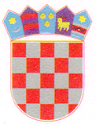 KLASA: 021-05/23-01/10URBROJ: 2158-19-01-23-3Ernestinovo,  26. rujna 2023.ZAPISNIKsa 28. sjednice osmog saziva Općinskog vijeća Općine Ernestinovoodržane 26. rujna 2023. godine sa početkom u 18:00 satiSjednica se održava u vijećnici Općine Ernestinovo, V. Nazora 64, 31215 Ernestinovo sa početkom u 18.00 sati. Sjednicu otvara predsjednik Općinskog vijeća Krunoslav Dragičević.Na početku sjednice predsjednik Krunoslav Dragičević obavlja prozivku vijećnika. Na sjednici su prisutni vijećnici:Krunoslav  Dragičević Damir Matković Ivan TkalecTea PušeljićMirko MilasIgor MatovacIvan PavlovićJulijana ŠuicaOstali prisutni:Marijana  Junušić, načelnicaDeže Kelemen, zamjenik načelniceIvana Švast Mikolčević, pročelnica JUOEIvona Briški, viši računovodstveni referentEva Vaci, administrativna tajnicaNakon prozivke predsjednik Vijeća Krunoslav Dragičević konstatira da je sjednici nazočno 8 vijećnika te se konstatira da vijeće može donositi pravovaljane odluke.Zatim predsjednik za zapisničara predlaže Evu Vaci, a za ovjerovitelje zapisnika Damira Matkovića i Ivana Tkalec.ZAKLJUČAKPrijedlozi su jednoglasno prihvaćeni, sa 8 glasova za. Za zapisničara se određuje Eva Vaci, a za ovjerovitelje zapisnika Damir Matković i Ivan TkalecPotom se prelazi na utvrđivanje dnevnog reda. Predsjednik za sjednicu predlaže sljedećiDnevni redUsvajanje zapisnika sa 27. sjednice VijećaPolugodišnji Izvještaj o izvršenju Proračuna Općine  ErnestinovoDonošenje Odluke o I. Izmjeni i dopuni Odluke o izvršavanju ProračunaOpćine Ernestinovo za 2023. godinuDonošenje Odluke o I. Izmjeni  i dopuni Poslovnika općinskog vijeća Općine ErnestinovoDonošenje Odluke o kratkoročnom zaduženjuDonošenje Pravilnika o stipendijama Općine ErnestinovoDonošenje Odluke o izmjeni Odluke o novčanoj pomoći za opremu novorođenog djetetaDonošenje odluke o proglašenju komunalne infrastrukture javnim dobrom u općoj uporabina području Općine ErnestinovoDonošenje Odluke o davanju suglasnosti na I. Izmjene i dopune Odluke o mjerilima za naplatu usluga DV Ogledalce Ernestinovo od roditelja – korisnikaDonošenje Odluke o pristupanju Općine Ernestinovo Pannon European Grouping of Territorial Cooperation LTD (PANNON EGTC LTD)Izvješće o radu općinske načelnice za razdoblje od 01. 01. 2023. do 30. 06. 2023. RaznoBudući da nije bilo dopune dnevnog reda, predsjednik daje dnevni red na usvajanje.ZAKLJUČAKDnevni red se usvaja jednoglasno, sa 8 glasova za.TOČKA  1.	USVAJANJE ZAPISNIKA SA 27. SJEDNICE VIJEĆAPredsjednik Vijeća daje zapisnike sa  27. sjednice Vijeća na usvajanje. Budući da nije bilo primjedbi na zapisnik donesen jeZAKLJUČAKZapisnik sa 27. sjednice Vijeća su usvojen je jednoglasno, sa 8 glasova za. TOČKA  2.	POLUGODIŠNJI IZVJEŠTAJ O IZVRŠENJU PRORAČUNA OPĆINE  ERNESTINOVOVijećnici su u materijalima dobili polugodišnji izvještaj o izvršenju Proračuna Općine Ernestinovo za razdoblje od 01. 01. 2023. do 30. 06. 2023. godine, za koji je načelnica dala kratko obrazloženje. Potom je otvorena rasprava. Budući da se nitko nije javio za raspravu, predsjednik daje predmetni izvještaj na usvajanje.ZAKLJUČAKUsvaja se Polugodišnji izvještaj o izvršenju Proračuna Općine Ernestinovo za razdoblje od 01. 01. 2023. do 30. 06. 2023. godine.Izvještaj je usvojen jednoglasno, sa 8 glasova za.TOČKA  3.	DONOŠENJE ODLUKE O I. IZMJENI I DOPUNI ODLUKE O IZVRŠAVANJU PRORAČUNA OPĆINE ERNESTINOVO ZA 2023. GOD.Vijećnici su dobili prijedlog odluke koju je dodatno obrazložila načelnica. Promjena u izvršavanju proračuna  se odnosi na namjeru Općine da se kreditno zaduži ukoliko bude potrebno. Potom je otvorena rasprava. Budući da se nitko nije javio za raspravu, predsjednik daje odluku na usvajanje.ZAKLJUČAKOpćinsko vijeća Općine Ernestinovo donosi Odluku o I. Izmjeni i dopuni odluke o izvršavanju proračuna općine Ernestinovo za 2023. god.Odluka je donesena jednoglasno, sa 8 glasova za.TOČKA  4.	DONOŠENJE ODLUKE O I. IZMJENI  I DOPUNI POSLOVNIKA OPĆINSKOG VIJEĆA OPĆINE ERNESTINOVOPročelnica je dala kratko obrazloženje točke rekavši da se promjena odnosi na sazivanje elektronskih sjednica. Potom je otvorena rasprava. Budući da se nitko nije javio za riječ, predsjednik daje odluku na usvajanjeZAKLJUČAKOpćinsko vijeća Općine Ernestinovo donosi Odluku o I. izmjeni  i dopuni Poslovnika općinskog vijeća Općine Ernestinovo.Odluka je donesena jednoglasno, sa 8 glasova za.TOČKA  5.	DONOŠENJE ODLUKE O KRATKOROČNOM ZADUŽENJUObrazloženje za ovu točku je dala načelnica zajedno sa točkom 3. te je odmah otvorena rasprava. Budući da se nitko nije javio za riječ, prijedlog Odluke je dan na usvajanje.ZAKLJUČAKOpćinsko vijeća Općine Ernestinovo donosi Odluku o kratkoročnom zaduženju Općine Ernestinovo.Odluka je donesena jednoglasno, sa 8 glasova za.TOČKA  6.	DONOŠENJE PRAVILNIKA O STIPENDIJAMA OPĆINE ERNESTINOVOVijećnici su u materijalima dobili prijedlog Pravilnika o stipendijama. Pročelnica je obrazložila da je Pravilnik je dopunjen novom kategorijom (korisnici slabijeg imovinskog stanja). Potom je otvorena rasprava.Budući da se nitko nije javio za riječ, prijedlog Odluke je dan na usvajanje.ZAKLJUČAKOpćinsko vijeća Općine Ernestinovo donosi Pravilnik o stipendijama Općine Ernestinovo.Pravilnik je donesen jednoglasno, sa 8 glasova za.TOČKA  7.	DONOŠENJE ODLUKE O IZMJENI ODLUKE O NOVČANOJ POMOĆI ZA OPREMU NOVOROĐENOG DJETETAVijećnici su u materijalima dobili prijedlog Odluke. Pročelnica je obrazložila da se izmjena odnosi na izjednačavanje statusa novorođenog/posvojenog djeteta.  Odmah je otvorena rasprava. Budući da se nitko nije javio za riječ, prijedlog je dan na usvajanje.ZAKLJUČAKOpćinsko vijeća Općine Ernestinovo donosi Odluku o izmjeni Odluke o novčanoj pomoći za opremu novorođenog djeteta. Odluka je donesena jednoglasno, sa 8 glasova za. TOČKA  8.	DONOŠENJE ODLUKE O PROGLAŠENJU KOMUNALNE INFRASTRUKTURE JAVNIM DOBROM U OPĆOJ UPORABI NA PODRUČJU OPĆINE ERNESTINOVOVijećnici su dobili prijedlog predmetne odluke u materijalima. Pročelnica je obrazložila da jezakonska obveza JLS da se nekretnine na području LS moraju proglasiti javnim dobrom u općoj uporabi. Odmah je otvorena rasprava.Budući da se nitko nije javio za riječ, prijedlog je dan na usvajanje.ZAKLJUČAKOpćinsko vijeća Općine Ernestinovo donosi Odluku o proglašenju komunalne infrastrukture javnim dobrom u općoj uporabi na području Općine Ernestinovo.Odluka je donesena jednoglasno, sa 8 glasova za. TOČKA  9.	DONOŠENJE ODLUKE O DAVANJU SUGLASNOSTI NA I. IZMJENE I DOPUNE ODLUKE O MJERILIMA ZA NAPLATU USLUGA DV OGLEDALCE ERNESTINOVO OD RODITELJA – KORISNIKAUpravno vijeće DV Ogledalce je izradilo prijedlog Izmjena i dopuna ove odluke u prilogu.Otvorena je rasprava . Budući da se nitko nije javio za riječ, prijedlog je dan na usvajanje.ZAKLJUČAKOpćinsko vijeće Općine Ernestinovo daje suglasnost na I. Izmjene i dopune Odluke o mjerilima za naplatu usluga Dječjeg vrtića Ogledalce Ernestinovo od roditelja- korisnika. Odluka je donesena jednoglasno, sa 8 glasova za. TOČKA  10.	DONOŠENJE ODLUKE O PRISTUPANJU OPĆINE ERNESTINOVO PANNON EUROPEAN GROUPING OF TERRITORIAL COOPERATION LTD (PANNON EGTC LTD)Vijećnicima su uz poziv dostavljeni i materijali za ovu točku, za koju je načelnica dala kratko obrazloženje. Razlog za pristupanje ovoj Grupaciji je važna zbog njene prepoznatljivosti i većih izgleda prilikom prijave programa i projekata  na EU Fondove. Odmah je otvorena je rasprava. Budući da se nitko nije javio za riječ, prijedlog je dan na usvajanje.ZAKLJUČAKOpćinsko vijeća Općine Ernestinovo donosi Odluku o pristupanju Općine Ernestinovo Pannon European Grouping of Territorial Cooperation LTD (PANNON EGTC LTD .Odluka je donesena jednoglasno, sa 8 glasova za. TOČKA  11.	IZVJEŠĆE O RADU OPĆINSKE NAČELNICE ZA RAZDOBLJE OD 01. 2023. DO 30. 06. 2023. Načelnica je podnijela Izvješće o radu za  razdoblje od 01. 01. 2023. do 30. 06. 2023. Vijećnici su primili na znanje predmetno izvješće. O izvješću se ne glasuje.TOČKA  12.	RAZNOOva točka je kao nepotrebna izostavljena.Budući da drugih primjedbi i prijedloga nije bilo, predsjednik Vijeća zaključuje sjednicu u 18:37 sati.Zapisničar:			Ovjerovitelji zapisnika:		Predsjednik VijećaEva Vaci			Damir Matković			Krunoslav Dragičević				Ivan Tkalec